ALGEBRA I COURSE SYLLABUS2018/2019Instructor: Mrs. DeMariaEmail: rdemaria@austincatholichighschool.orgWebsite: www.austinalgebra1.weebly.comTextbook: Algebra 1 Common Core by Pearson – 2015 copyrightCourse Description/expected course learning: Students will learn the fundamentals of Algebra and build on their organizational and time management skills.Objectives:Upon completing this course students should be able to:Identify a function; list its domain and range; and represent it with a rule, table, graph, and contextFind and interpret the slope and intercepts of a linear equationRepresent linear functions algebraically in multiple ways and translate between formsFind and interpret the intercepts, axis of symmetry, and vertex of a quadratic functionRepresent quadratic functions algebraically Represent growth and decay with exponential functionsRecognize and represent arithmetic and geometric sequences, including using tables, graphs, and either recursive or explicit formulasSolve equations and inequalities using a variety of strategiesSolve systems of linear and nonlinear equations and inequalities graphically and algebraicallySolve real world problems/applicationsAnalyze data and make inferences and conclusions Homework Policy – Daily Routine:Our class periods will consist of lecture, many example situations/problems, homework, and group work. Class will begin with a quick recap or intro of new topics. Then homework will be checked in class and time for questions. Then there will be lecture and note taking time. There will be times when students will be able to work in a group¸ participate, and present information.Homework will be given on a daily basis. It needs to be completed by the next class period.Assessments and Grading:Tests/quizzes will be given frequently. Some of them will be unannounced.Quarter Grading Components:Daily practice, including classwork, homework, timed writings, participation, and having supplies (30%)Assessments: Test, Quizzes, & Projects (70%)Semester Grading Components:Quarter grades (40% each)Comprehensive semester exam (20%)Grading:All work needs to be shown step by step for credit.Do all work in pencil.Homework assignments will only be accepted up to one class period late for a half credit once per quarter. Expectations of Students:All Austin Catholic School Policies (behavior, dress code, absences, tardiness, etc.) will be enforced.Students are expected to be courteous and kind to all at all times.Students must be in their seats and prepared to work when the starting bell rings with paper and pencil. It is the student’s responsibility to make arrangements to take any missed assessments and turn in late assignments. Failure to do so upon return to school will result in a zero.Technology – Please bring items to class only to be used when appropriate.Required Materials: Please refer to the 2018-2019 Algebra I Supply List.Please sign and return the bottom of the following page indicating that both the student and his/her parents/guardians have read this Syllabus. This is the first graded homework assignment and is due on Tuesday, August 30, 2018.PLEASE COMPLETE & CUT OFF THE FOLLOWING ACKNOWLEDGEMENTRETURN TO ME BY THURSDAY, AUGUST 30, 2018.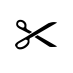 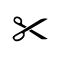 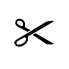 I have read this entire syllabus for 2018-2019 Algebra 1 at Austin Catholic.Student NameStudent SignatureParent NameParent SignatureParent email addressParent Phone number